Wednesday 15th December Phonics Activity 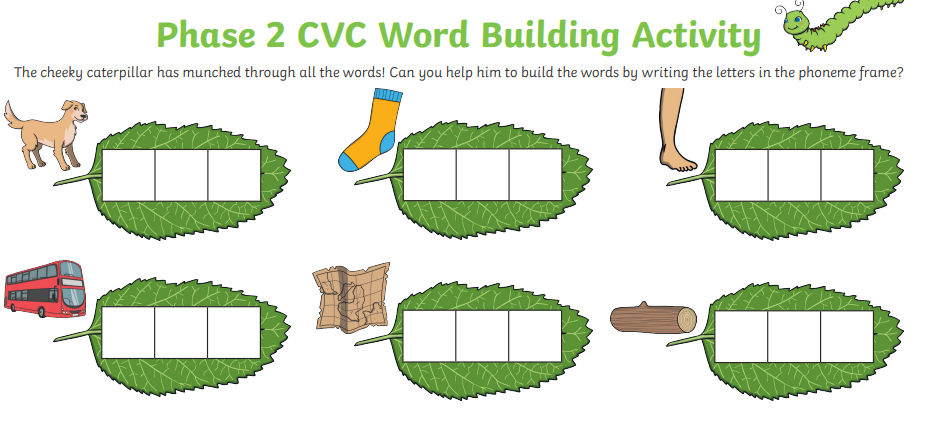       Challenge     Write a sentence using as many of these words as you can. 